Erasmus +   Smart schools for smart age Lesson 5   Pyramid


Class 7

Topic: Properties of Pyramid.

Objectives:
- Introduction to Pyramid
- Learning the formulas for Pyramid
- Applying knowledge to solve problems
Resources:- computer with internet access- multimedia projectorLesson source:https://drive.google.com/file/d/1gmo9SRSFbOc92DOHCurMguuUurfo0faS/view?usp=sharing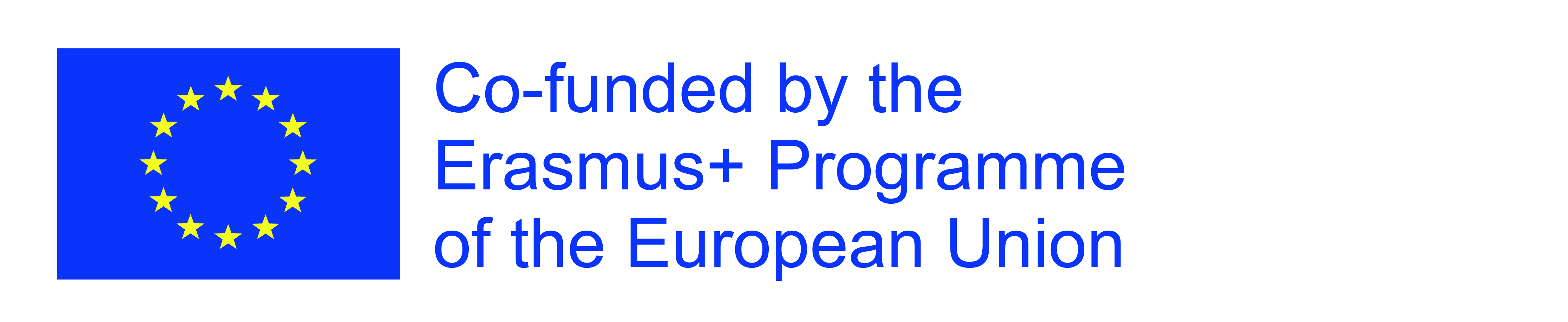 Sports school G. S. RakovskiDobrich, Bulgaria Lesson 5: Mathematics - Pyramid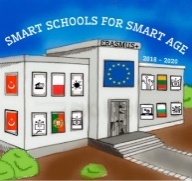 